COLLEGE OF ALAMEDA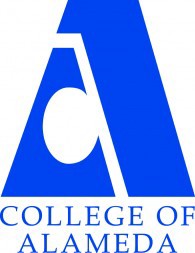 Institutional Effectiveness CommitteeAGENDAThursday, November 9, 20232:00 – 3:30 pmH-280 and via ZOOM Co-Chair - Admin, VacantCo-Chair - Faculty, Andrew Park Co-Chair - Classified, Kawanna RollinsOur MissionThe Mission of College of Alameda is to serve the educational needs of its diverse community by providing comprehensive and flexible programs and resources that empower students to achieve their goals.1. Approval of the AgendaActionCo-Chairs2. Approval of the MinutesActionCo-Chairs3. Committee Membership UpdatesInformationalCo-Chairs4. Feedback on Fall 2023 Program Review CycleDiscussionAndrew Park5. ACCJC Accreditation StandardsDiscussionAndrew Park6. Institutional Effectiveness WebsiteDiscussionAndrew Park7. Other Items8. AdjournmentActionCo-ChairsNext meeting – Regular Meeting: Thursday, December 14, 2-3:30 p.m.